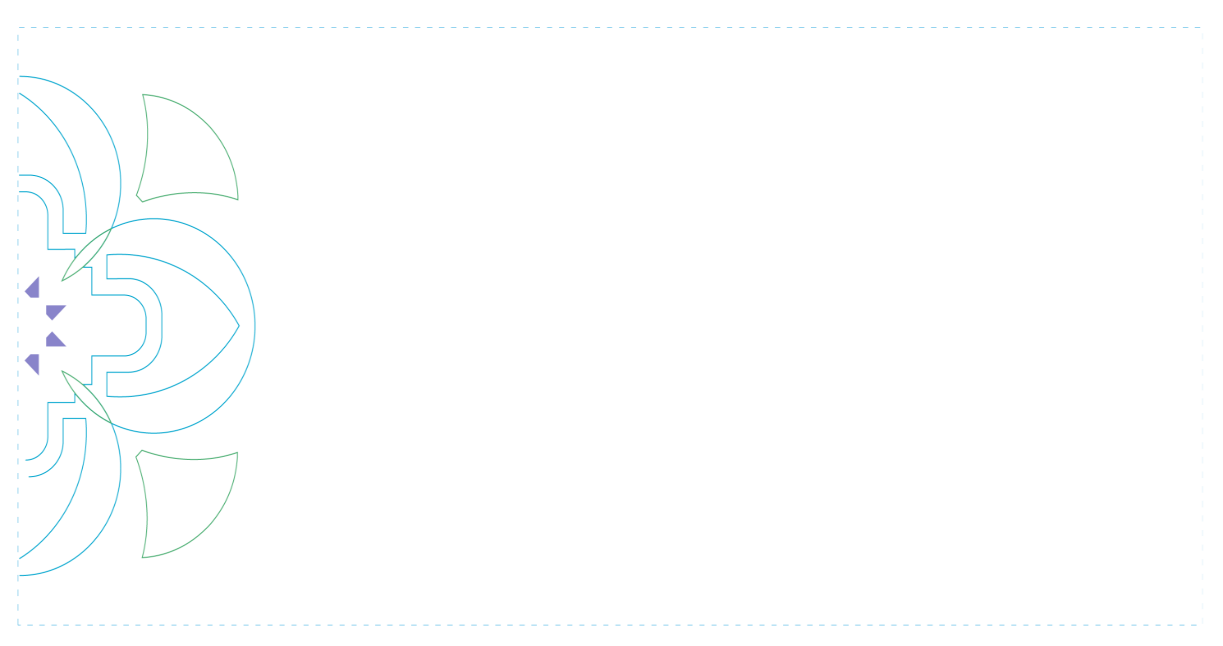 التعريفات:الإجراء: طريقة خاصة لإنجاز أي عمل، تعتمد على سلسلة من الخطوات المتتالية لأمر محدد ومنظمالمسار التدفقي للإجراء: هو رسم توضيحي للخطوات والإجراءات المتعلقة بكيفية القيام بإجراء أو مهمة ما، وفق تسلسلها المنطقيوحدة الخدمات المساندة:إجراء رقم (2) اخبار التويترالمسار التدفقي للإجراء رقم (2) اخبار التويتر#خطوات الإجراءالوحدة التنظيميةالمسؤولية1ترسل الاخبار من الجمعيات التابعةالجمعيات العلميةالجمعيات التابعة2يرسل المحتوى الى إدارة الإعلاموحدة الخدمات المساندةرئيسة وحدة المساندة3يتم الاعلان من إدارة الإعلامإدارة الإعلام والـأثير المعرفيإدارة الاعلاماخبار التويتراخبار التويتراخبار التويتررئيسة وحدة المساندةالجمعيات التابعةإدارة الإعلام